Отчет  № 1   объединения «Казачок» 2 группаТемы занятий:Интернет ресурсы: ddt-griv.ru (страничка педагога – Овчаровой-Бабиной Д.М.),   rgo.ru (Российское географическое общество)Иллюстрации по темам: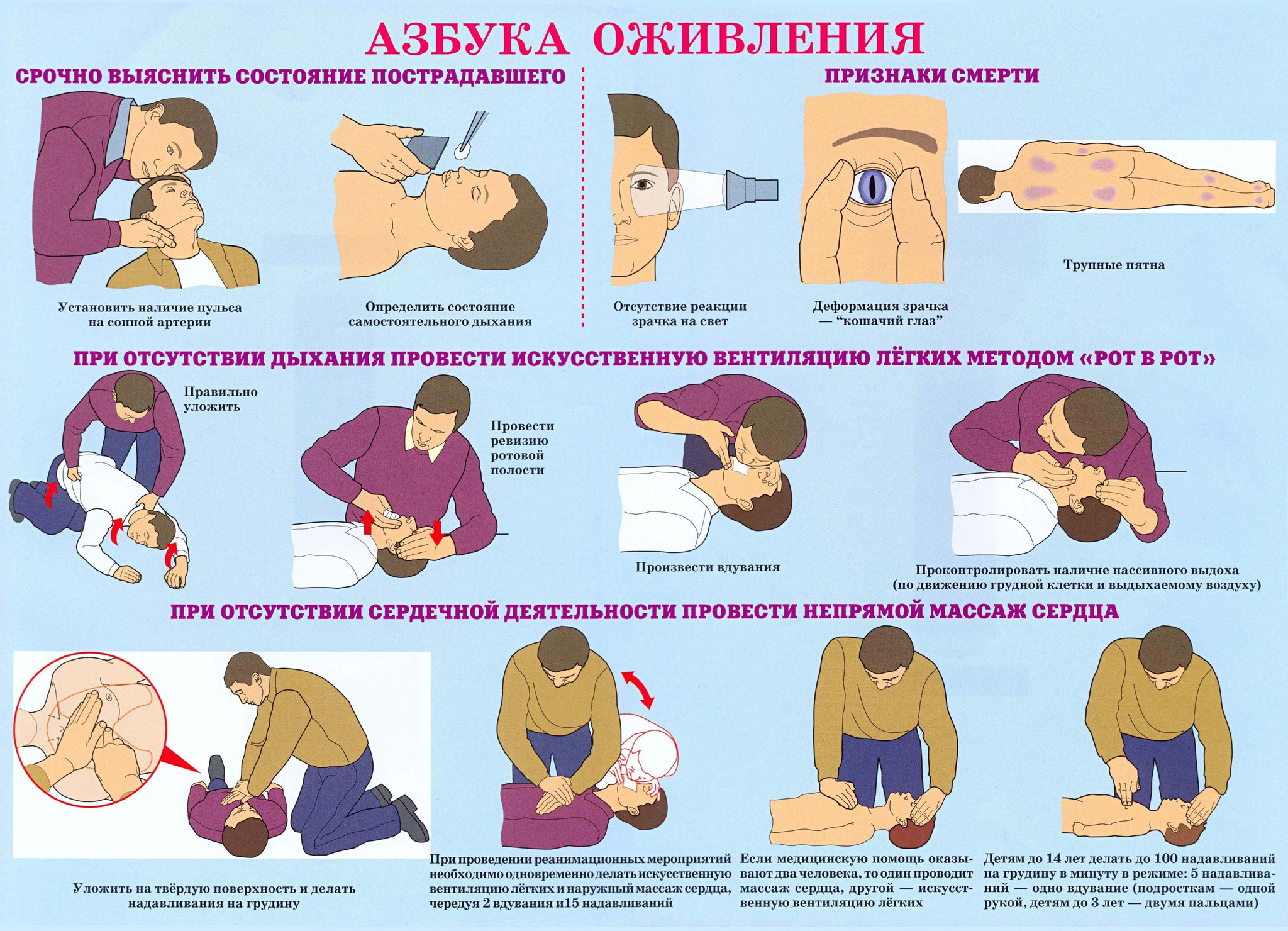 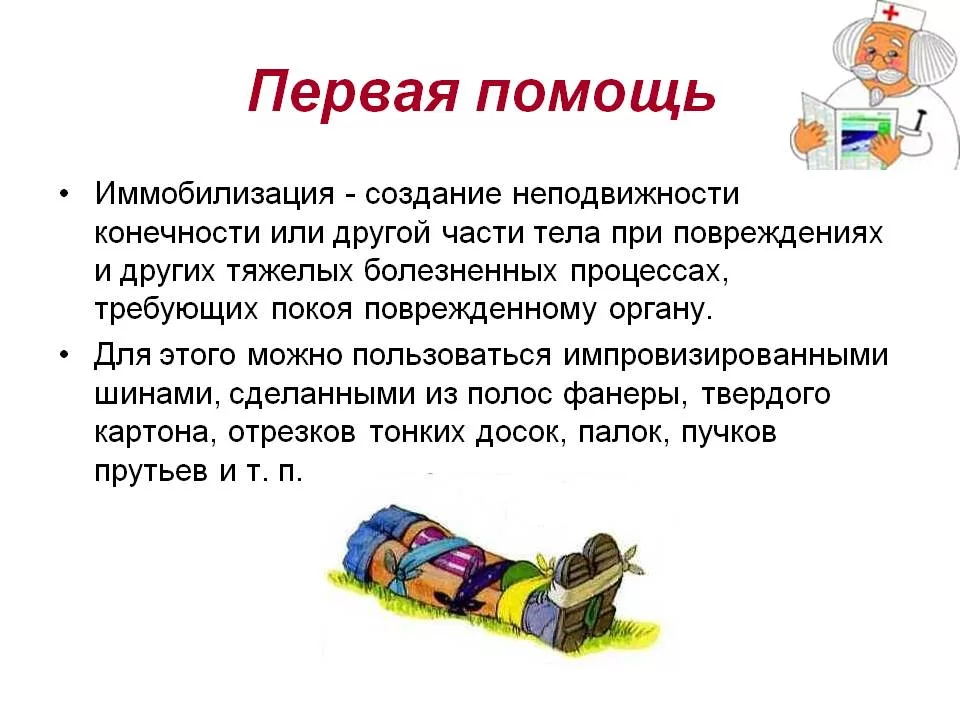 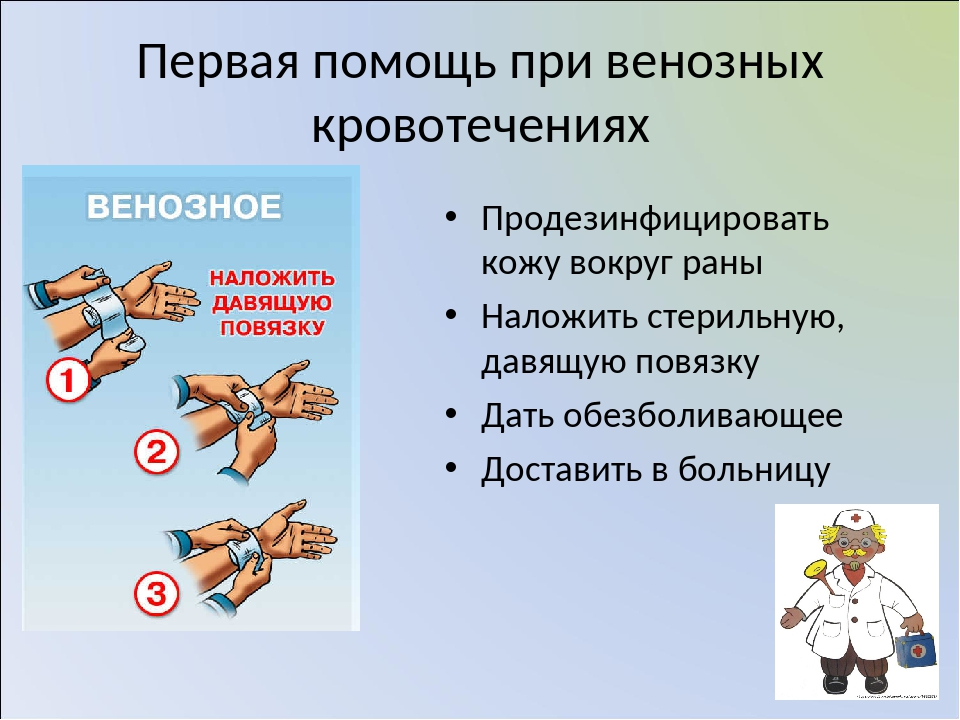     4. 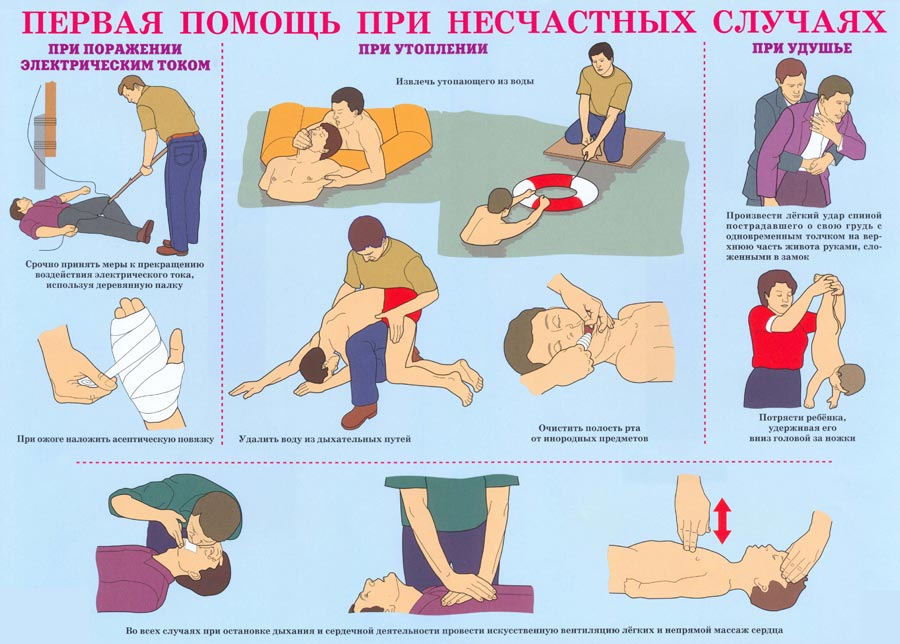 Работа в группе «Казачок»: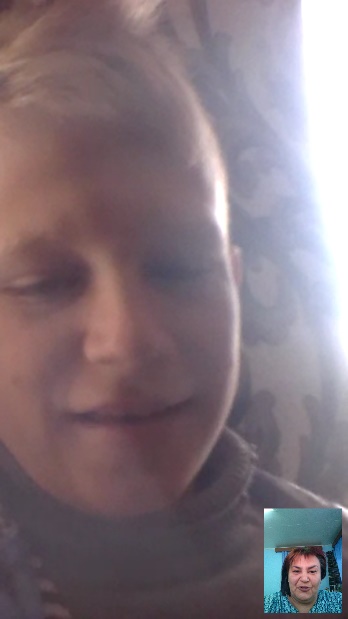 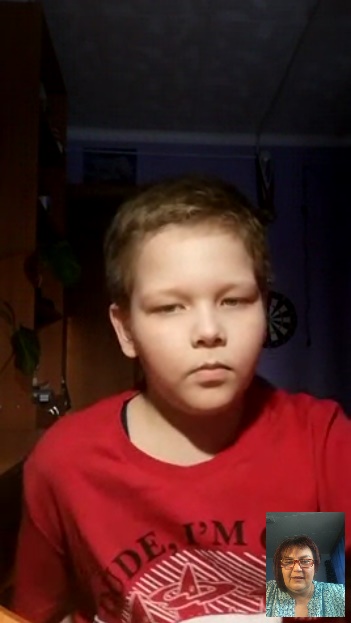 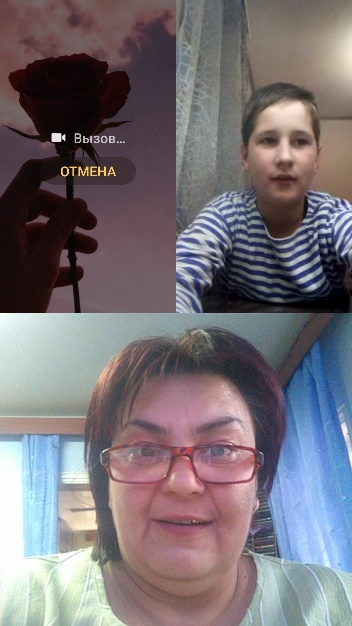 Воспитательная работа.- Разъяснительные беседы о правилах гигиены, профилактике вирусных и простудных заболеваний.Тема занятияДата Используемая литератураМатериалы и оборудованиеОпределение сторон горизонта по звёздам, по часам и местным признакам. Чтение топографических и географических карт. Составление схемы маршрута.16.04.20Интернет -ресурсыКомпас, линейка, карандаш, бумага.«Поход». Техника безопасности во время экскурсий.17.04.20Интернет -ресурсыКомпас, линейка, карандаш, бумага.Гигиена туриста. Самоконтроль. Первая доврачебная помощь, ПТБ.18.04.20Интернет -ресурсыКомпас, линейка, карандаш, бумага.